КАРАР                                     № 29               ПОСТАНОВЛЕНИЕ25 сентября 2020 годаО присвоении почтового адреса земельному участку  	В целях нумерации объектов недвижимости, в соответствии с Федеральным законом  № 131-ФЗ «Об организации местного самоуправления в Российской Федерации», Уставом сельского поселения Алькинский сельсовет муниципального района Салаватский район Республики Башкортостан, постановляю:1.Присвоить земельному участку с условным кадастровым  номером  - 02:42:000000:ЗУ1, почтовый адрес: 452481, Республика Башкортостан, Салаватский р-н, с/с Алькинский, с. Алькино, ул.Горная уч.9.2.Контроль  за исполнением настоящего постановления возложить   на        управляющего делами Валиуллину З.Д.          Глава сельского поселения                             А.Н.СадыковаСхема расположения земельного участка на кадастровом плане территории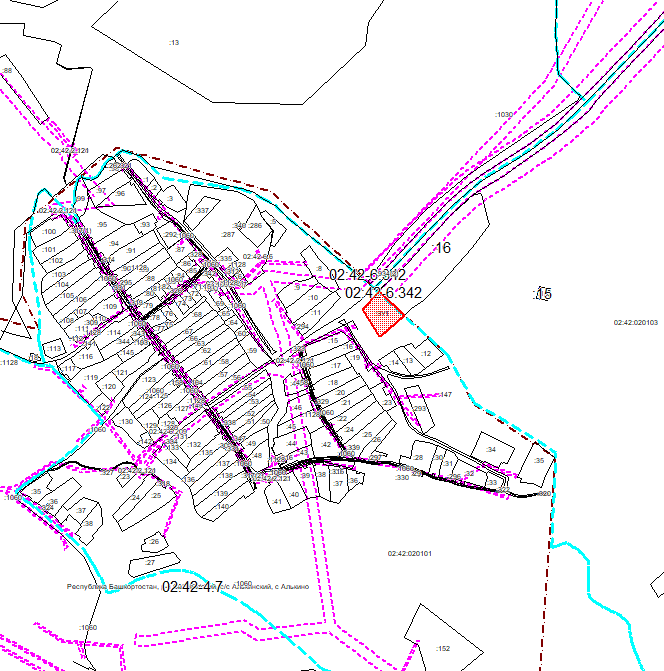 Башκортостан РеспубликаһыСалауат районымуниципаль   районыныңӘлкә ауыл Советы ауыл биләмәһе Хакимиэте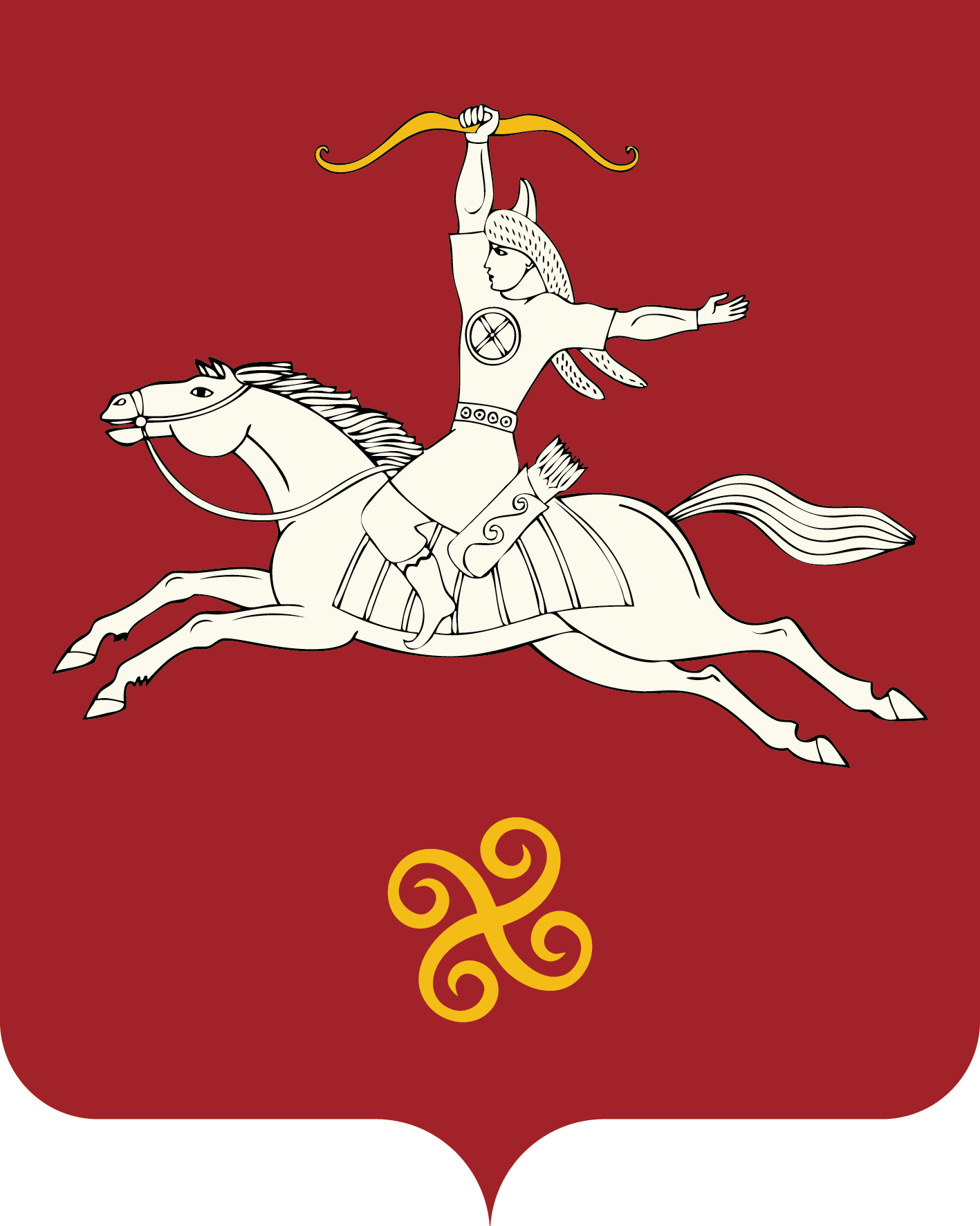 Республика БашкортостанАдминистрация сельского поселенияАлькинский   сельсоветмуниципального районаСалаватский район452481, Әлкә ауылы, Ќуласа урамы, 6тел. 2-65-71, 2-65-47452481, с.Алькино,  ул.Кольцевая, 6тел. 2-65-71, 2-65-47УтвержденаУтвержденаУтвержденаУтверждена(наименование документа об утверждении, включая наименования(наименование документа об утверждении, включая наименования(наименование документа об утверждении, включая наименования(наименование документа об утверждении, включая наименованияорганов государственной власти или органов местногоорганов государственной власти или органов местногоорганов государственной власти или органов местногоорганов государственной власти или органов местногосамоуправления, принявших решение об утверждении схемысамоуправления, принявших решение об утверждении схемысамоуправления, принявших решение об утверждении схемысамоуправления, принявших решение об утверждении схемыили подписавших соглашение о перераспределении земельных участков)или подписавших соглашение о перераспределении земельных участков)или подписавших соглашение о перераспределении земельных участков)или подписавших соглашение о перераспределении земельных участков)от№